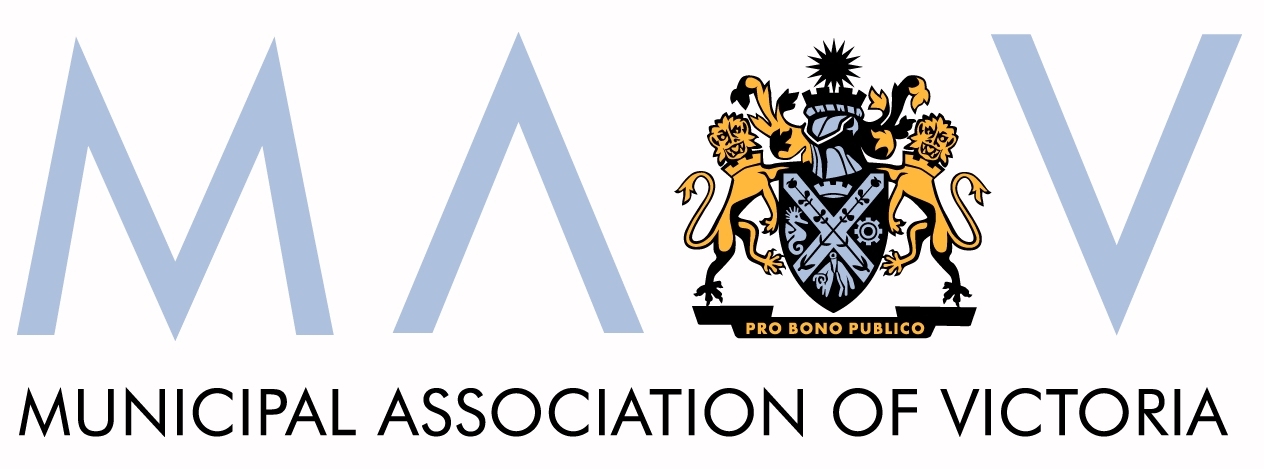 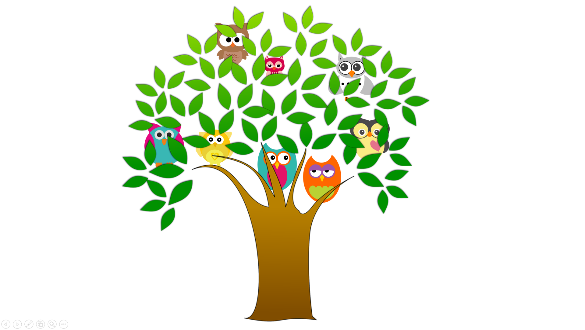  Child’s name                                                                                        Date of Birth____/____/20____                                          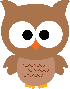 Please complete either the written or verbal consent section.Written consent from parent/guardianThe Maternal and Child Health nurse has discussed with me how and why certain information about my child and family may be collected and stored. I understand that this information will be handled in accordance with the Health Records Act 2001 (Vic) and only shared with my consent or where required by law.Verbal consent from parent/guardianI have discussed with the client how and why certain information may be collected and stored. I am satisfied that this has been understood and that informed consent has been given for the information to be handled in accordance with the Health Records Act 2001(Vic) and only shared with consent or where required by law.Discussed with:Translator/support, if present or involved (e.g. language, visual or literacy challenges)Written or verbal consent was obtained and witnessed by: Please complete:  This family have been given information about privacy & consent:"What happens to information about you and your family?"  “About Maternal & Child Health Service Consent.” Any additional resources as necessary. This family will be given a copy of this completed form.First Name: Last Name:Signed:Relationship:Date:      /        / 20Contact number:First Name:Last Name:Relationship:Contact number:Name: Contact Number:First Name: Last Name:Signed:Council:Date:      /        / 20Contact number: